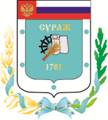 Контрольно-счетная палата Суражского муниципального района243 500, Брянская область, г. Сураж, ул. Ленина, 40,оф.46 Тел. (48330) 2-11-45, E-mail: c.palata@yandex.ruЗаключениепо результатам экспертно-аналитического мероприятия  «Экспертиза исполнения  бюджета муниципального образования «Суражский муниципальный район» за 1 полугодие 2018 года»г. Сураж                                                                                                      31 августа 2018 года1.  Основание для проведения экспертизы: Федеральный закон от 07.02.2011г. №6-ФЗ «Об общих принципах организации и деятельности контрольно-счетных органов субъектов Российской Федерации и муниципальных образований», Положение от 26.12.2014г. №59 «О Контрольно-счетной палате Суражского муниципального района», пункт 1.4.1 плана работы Контрольно-счетной палаты на 2017 год, приказа от 16.08.2018 года № 34.2.  Цель экспертизы: информация о ходе исполнения бюджета муниципального образования «Суражский муниципальный район» за 1 полугодие  2018 года.3. Предмет экспертизы: отчет об исполнении бюджета муниципального образования «Суражский муниципальный район» за 1 полугодие 2018 года, утвержденный постановлением Администрации Суражского муниципального района от 10.07.2018 г.  № 693.Решением Суражского районного Совета народных депутатов от 26.12.2017г. № 286 «О бюджете Суражского муниципального района на 2018 год и на плановый период 2019 и 2020 годов» (далее - Решение о бюджете) на 2018 год утверждены основные характеристики бюджета:Общий объем доходов в сумме 334 671,3 тыс. руб.;          Общий объем расходов в сумме 334 671,3 тыс. руб.Дефицит бюджета утвержден в сумме 0,0 тыс. рублей.В течение первого полугодия 2018 года 2 раза были внесены изменения (Решением Суражского районного Совета народных депутатов от 31.01.2018 года №294, от 25.05.2018 года №319).Таблица №1, тыс. рублейУтверждены основные характеристики бюджета:- общий объем доходов в сумме 453300,9 тыс. рублей, увеличение к первоначально утвержденному бюджету составило 118629,6 тыс. рублей, или 35,4%;- общий объем расходов в сумме 455571,2 тыс. рублей, увеличение к первоначально утвержденному бюджету составило 120899,9 тыс. рублей, или 36,1%;- дефицит бюджета утвержден в сумме 2270,3 тыс. рублей, увеличение к первоначально утвержденному бюджету составило 2270,3 тыс. рублей, или 100%.Исполнение за 1 полугодие 2018 года согласно отчета об исполнении бюджета Суражского муниципального района составило:- по доходам 196889,7 тыс. руб.;- по расходам 195544,6 тыс. руб., Дефицит бюджета составил в сумме 1345,1 тыс. рублей.Основные параметры бюджета Суражского муниципального района за 1 полугодие 2018 года представлены в таблице: Таблица №2, тыс. рублейИсполнение за 1 полугодие 2018 года по доходам составило 43,4%, по расходам – 42,9%. Исполнение бюджета как по доходам, так и по расходам за 1 полугодие 2018 года выше уровня 1 полугодия 2017 года. Исполнение доходной части бюджета за 1 полугодие 2018 года В общем объеме доходов, поступивших за 1 полугодие 2018 года налоговые и неналоговые доходы составляют  49235,2 тыс. рублей, или  25,0%. Финансовая помощь из областного бюджета  получена  в сумме 147654,5  тыс. рублей, или 75,0% от общего объема поступлений. При формировании собственных доходов бюджета в 1 полугодии 2018 года наибольший удельный вес в структуре занимает налог на доходы физических лиц – 72,5% (35707,7 тыс. рублей). Налоговые доходы в 1 полугодии 2018 года составили 47123,5 тыс. рублей, в структуре собственных доходов составили 95,7%, увеличившись к уровню 1 полугодия 2017 года на 1,9 процентных пункта. Неналоговые доходы в структуре собственных доходов в 1 полугодии 2018 года составили 4,3% (2111,7 тыс. рублей), уменьшившись к уровню 1 полугодия 2017 года на 1,9 процентных пункта.Наибольший удельный вес в структуре безвозмездных поступлений в 1 полугодии 2018 года занимают субвенции  бюджетам  субъектов РФ  муниципальных образований – 63,5% (93757,8 тыс. рублей), уменьшившись к уровню 1 полугодия 2017 года на 9,1 процентных пункта.Таблица №3, тыс. рублейДоходы бюджета за 1 полугодие 2017 года по уточненным назначениям составили 453300,9 тыс. рублей,  исполнены в сумме 196889,7 тыс. рублей, или на 43,4%.  Доходы бюджета за 1 полугодие 2018 года выше уровня доходов за 1 полугодие 2017 года на 12896,1 тыс. рублей, или на 7,0%. Собственные доходы за 1 полугодие 2018 года составили 49235,2 тыс. рублей, уменьшились к уровню 1 полугодия 2017 года на 62,6 тыс. рублей, или на 0,1%. Безвозмездные поступления за 1 полугодие 2018 году составили 147654,5 тыс. рублей, увеличились по сравнению с 1 полугодием 2017 года на 12958,7 тыс. рублей, или на 9,6%.         Динамика поступления  доходов района за 1 полугодие 2018 года  Таблица №4, тыс. рублейНалог на доходы физических лиц  за 1 полугодие 2018 года исполнен в объеме 35707,7 тыс. рублей или на 49,7%. Поступление налога на доходы физических лиц в 1 полугодии 2018 года по сравнению с аналогичным периодом прошлого года увеличилось на 1166,1 тыс. рублей, или на 3,4%. В структуре собственных доходов составляет 72,5%.Акцизы  по подакцизным товарам  (продукции),  производимым на территории РФ в 1 полугодии 2018 года составили 7234,7 тыс. рублей или 48,2% к уточненным назначениям. В структуре налоговых и неналоговых доходов составляют 14,7%. Поступление акцизов в 1 полугодии 2018 года по сравнению с аналогичным периодом прошлого года уменьшилось на 276,5 тыс. рублей, или на 4,0%.Единый налог на вмененный доход для отдельных видов деятельности за 1 полугодие 2018 года в бюджет поступил в объеме 3140,7 тыс. рублей (40,8% к уточненным назначениям), что ниже аналогичного периода прошлого года на 632,6 тыс. рублей, или на 16,8%. В структуре налоговых и неналоговых доходов составляет 6,4%. Единый сельскохозяйственный налог за 1 полугодие 2018 года в бюджет поступил в объеме 286,5 тыс. рублей (57,0% к уточненным назначениям), что ниже аналогичного периода прошлого года на 185,1 тыс. рублей, или на 39,2%. В структуре налоговых и неналоговых доходов составляет 0,6%.Налог, взимаемый в связи с применением патентной системы за 1 полугодие 2018 года  в бюджет поступил в объеме 169,9 тыс. рублей (46,2% к уточненным назначениям), что выше аналогичного периода прошлого года на 50,2тыс. рублей, или на 41,9%. В структуре налоговых и неналоговых доходов составляет 0,3%.Государственная пошлина за 1 полугодие 2018 года в бюджет поступила в объеме 584,0 тыс. рублей (68,7% к уточненным назначениям), что ниже аналогичного периода прошлого года на 220,6 тыс. рублей, или на 60,7%. В структуре налоговых и неналоговых доходов составляет 1,2%.Доходы от использования имущества, находящегося в государственной и муниципальной собственности за 1 полугодие 2018 года поступили в бюджет в сумме 1238,8 тыс. рублей (50,7% к уточненным назначениям). По сравнению с  аналогичным  периодом прошлого года отмечено  снижение  по  данному  виду  доходов на 244,6 тыс. рублей, или на 16,5%. В структуре налоговых и неналоговых доходов составляют 2,5%.Платежи   при   пользовании   природными   ресурсами за 1 полугодие 2018 года поступили в бюджет в сумме 478,3 тыс. рублей (53,7% к уточненным назначениям), по сравнению с  аналогичным  периодом прошлого года произошло увеличение на 27,1 тыс. рублей, или на 6,0%. В структуре налоговых и неналоговых доходов составляют 1,0%.Доходы от оказания платных услуг и компенсации затрат государства в 1 полугодии 2018 года в бюджет не поступали. Доходы от продажи материальных и нематериальных активов за 1 полугодие 2018 года  поступили в бюджет в сумме 35,6 тыс. рублей (3,1% к уточненным назначениям), по сравнению с  аналогичным  периодом прошлого года произошло снижение на 386,5 тыс. рублей, или на 91,5%. В структуре налоговых и неналоговых доходов составляют 0,1%.Штрафы, санкции, возмещение ущерба за 1 полугодие 2018 года поступили в бюджет в сумме 359,0 тыс. рублей (36,6% к уточненным назначениям), по сравнению с  аналогичным  периодом прошлого года произошло уменьшение на 342,2 тыс. рублей, или на 48,8%. В структуре налоговых и неналоговых доходов составляют 0,7%.Прочие неналоговые доходы за 1 полугодие 2018 года не поступали. Дотации за 1 полугодие 2018 года поступили в бюджет в сумме 28410,0 тыс. рублей (45,8% к уточненным назначениям), по сравнению с  аналогичным  периодом прошлого года поступило меньше на 5245,3 тыс. рублей, или на 15,6%. В структуре безвозмездных поступлений составляют 19,2%.Субсидии бюджетам субъектов РФ и муниципальных образований (межбюджетные субсидии) за 1 полугодие 2018 года поступили в бюджет в сумме 25293,8 тыс. рублей (23,3% к уточненным назначениям), по сравнению с  аналогичным  периодом прошлого года произошло увеличение на 22118,4 тыс. рублей, или в 7,9 раза. В структуре безвозмездных поступлений субвенции составляют 17,1%. Субвенции  бюджетам  субъектов РФ  муниципальных образований за 1 полугодие 2018 года поступили в бюджет в сумме 93757,8 тыс. рублей (51,9% к уточненным назначениям), по сравнению с  аналогичным  периодом прошлого года произошло снижение на 4057,3 тыс. рублей, или на 4,1%. В структуре безвозмездных поступлений субвенции составляют 63,5%. Иные межбюджетные трансферты за 1 полугодие 2018 года поступили в бюджет в сумме 192,9 тыс. рублей (98,0% к уточненным назначениям), по сравнению с  аналогичным  периодом прошлого года произошло увеличение на 142,9 тыс. рублей, или в 3,8 раза. В структуре безвозмездных поступлений субвенции составляют 0,1%. Исполнение расходной части бюджета за 1 полугодие 2018 года  Структура фактических расходов  отражает социальную направленность районного бюджета, определенной бюджетной и налоговой политикой. На протяжении 3-х лет наибольший удельный вес в расходах бюджета приходится на раздел 07 «Образование», за 1 полугодие 2018 года составил – 63,4%, снизившись к уровню аналогичного периода прошлого года на 9,5 процентных пункта.Структура расходов бюджета за 1 полугодие 2018 годаТаблица №5, тыс.рублейРасходы бюджета за 1 полугодие 2018 года согласно уточненных назначений составили в сумме 455571,2 тыс. рублей,  исполнены в сумме 195544,6 тыс. рублей, или на 42,9%.  Расходы бюджета за 1 полугодие 2018 года выше уровня расходов за 1 полугодие 2017 года на 20169,0 тыс. рублей, или на 11,5%. Анализ расходных обязательств за 1 полугодие 2018 г. по разделам и подразделам бюджетной классификации  Таблица №6, тыс.рублейРаздел 0100 «Общегосударственные вопросы»По данному разделу исполнение составило 15593,6 тыс. рублей, или 46,5% от уточненного плана, удельный вес в общей сумме расходов составил  8,0%. Исполнение за 1 полугодие 2018 года по данному разделу ниже уровня аналогичного периода прошлого года на 128,5 тыс. рублей, или на 0,8%.Подраздел 0102 «Функционирование высшего должностного лица субъекта Российской Федерации и муниципального образования»Исполнение по данному подразделу составило 478,3 тыс. рублей, или 38,4% от уточненного плана, что ниже уровня аналогичного периода прошлого года на 33,9 тыс. рублей, или на 6,6%. Финансовое обеспечение расходов  производилось на содержание Главы Суражского района.Подраздел 0103 «Функционирование законодательных (представительных) органов государственной власти и представительных органов муниципальных образований»Исполнение по данному подразделу составило 552,4 тыс. рублей, или 47,4% от уточненного плана, что ниже уровня аналогичного периода прошлого года на 27,6 тыс. рублей, или на 4,8%. Вышеуказанные  расходы были направлены на функционирование аппарата Суражского районного Совета народных депутатов: технического обеспечения своей деятельности и содержание технического аппарата в количестве 3-х человек. Подраздел 0104 «Функционирование Правительства РФ, высших  исполнительных органов государственной власти субъектов РФ, местных администраций»Исполнение по данному подразделу составило 8439,9 тыс. рублей, или 44,4% от уточненного плана, что ниже уровня аналогичного периода прошлого года на 662,0 тыс. рублей, или на 7,3%. Данные расходы были направлены на функционирование аппарата администрации Суражского района.Таблица №7, тыс. рублейПодраздел 0105 «Судебная система»Исполнение по данному подразделу составило 58,7 тыс. рублей, или 100,0% от уточненного плана. Финансовое обеспечение расходов производилось на осуществление переданных полномочий РФ по составлению (изменению) списков кандидатов в присяжные заседатели федеральных судов общей юрисдикции в РФ. Подраздел 0106 «Обеспечение деятельности финансовых, налоговых и таможенных органов и органов финансового (финансово-бюджетного) надзора»Исполнение по данному подразделу составило 2782,3 тыс. рублей, или 50,6% от уточненного плана, что выше уровня аналогичного периода прошлого года на 136,3 тыс. рублей, или на 5,2%. Финансовое обеспечение расходов производилось на функционирование:Таблица №8, тыс. рублейПодраздел 0113 «Другие общегосударственные вопросы»Исполнение по данному подразделу составило 3281,8 тыс. рублей, или 49,9% от уточненного плана, что выше уровня аналогичного периода прошлого года на 399,8 тыс. рублей, или на 13,9%. Финансовое обеспечение расходов производилось по следующим направлениям:Таблица №9, тыс. рублейРаздел 0200 «Национальная оборона»По данному разделу исполнение составило 272,0 тыс. рублей или 50,0% от уточненного плана, удельный вес в общей сумме расходов бюджета составляет 0,1%. Исполнение за 1 полугодие 2018 года по данному разделу выше уровня аналогичного периода прошлого года на 20,2 тыс. рублей, или на 8,0%. Средства направлены поселениям в виде субвенций на осуществление отдельных государственных полномочий по первичному воинскому учету. Раздел 0300 «Национальная безопасность и правоохранительная деятельность»По данному разделу исполнение составило 761,1 тыс. рублей или 37,1% от уточненного плана, удельный вес в общей сумме расходов бюджета составляет 0,4%. Исполнение за 1 полугодие 2018 года по данному разделу выше уровня аналогичного периода прошлого года на 80,4 тыс. рублей, или на 11,8%. Финансовое обеспечение расходов производилось на текущее содержание единой диспетчерской службы (ЕДДС). Раздел 0400 «Национальная экономика»По данному разделу исполнение составило  3430,0 тыс. рублей или 9,8% от уточненного плана, удельный вес в общей сумме расходов составил 1,8%. Исполнение за 1 полугодие 2018 года по данному разделу выше уровня аналогичного периода прошлого года на 916,3 тыс. рублей, или на 36,5%.Подраздел 0405 «Сельское хозяйство и рыболовство»Исполнение по данному подразделу за 1 полугодие 2018 года составило  12,5 тыс. рублей или 4,0% от уточненного плана. Расхода производятся на субсидирование продукции животноводства (молоко) в соответствии с постановлением администрации Суражского района от 31.12.2014г. №897 «Об утверждении Порядка предоставления субсидий на возмещение части затрат сельскохозяйственным товаропроизводителям Суражского района на 1 киллограмм реализованного товарного молока из средств бюджета Суражского муниципального района». Подраздел 0408 «Транспорт»Исполнение по данному подразделу составило 1732,9 тыс. рублей, или 50,5% от уточненного плана, что выше уровня аналогичного периода прошлого года на 227,9 тыс. рублей, или на 15,1%. Средства направлены на компенсацию части потерь в доходах, возникающих в результате регулирования тарифов на перевозку пассажиров автомобильным пассажирским транспортом по муниципальным маршрутам регулярных перевозок.Подраздел 0409 «Дорожное хозяйство»Исполнение по данному подразделу составило 999,9 тыс. рублей, или 3,4% от уточненного плана, что ниже уровня аналогичного периода прошлого года на 518,6 тыс. рублей, или в 2,1 раза. Расходы осуществлялись на содержание автомобильных дорог района. Подраздел 0412 «Другие вопросы в области национальной экономики»Исполнение по данному подразделу составило 684,6 тыс. рублей или 42,3% от уточненного плана, что выше уровня аналогичного периода прошлого года на 157,2 тыс. рублей, или на 29,8%.  Финансовое обеспечение расходов  производилось по следующим направлениям:Таблица №10, тыс. рублейРаздел 0500 «Жилищно-коммунальное хозяйство»По данному разделу исполнение составило  5965,9 тыс. рублей или 21,5% от уточненного плана, удельный вес в общей сумме расходов составил 3,1%. Исполнение за 1 полугодие 2018 года по данному разделу выше уровня аналогичного периода прошлого года на 2751,2 тыс. рублей, или на 85,6%.Подраздел 0502 «Коммунальное  хозяйство»Исполнение по данному подразделу составило 5965,9 тыс. рублей, или 21,5% от уточненного плана, что выше уровня аналогичного периода прошлого года на 5751,2 тыс. рублей, или в 2,8 раза. Средства направлены на  финансирование федеральной целевой программы «Устойчивое развитие сельских территорий»:- 20,0 тыс. рублей проверка достоверности сметной документации;- 6,7 тыс. рублей проведение государственной экспертизы проектной документации;- 1901,7 тыс. рублей строительно-монтажные работы по реконструкции водоснабжения н. п. Косичи;- 64,4 тыс. рублей за оборудование для водоснабжения н.п. Влазовичи (местный бюджет);- 3600,3 тыс. рублей строительно-монтажные работы по водоснабжения н.п. Влазовичи;- 75,0 тыс. рублей  строительно-монтажные работы по реконструкции водоснабжения н.п. Андреевка (местный бюджет);- 94,0 тыс. рублей корректировка проектно-сметной документации;202,7 тыс. рублей строительно-монтажные работы по реконструкции водоснабжения н.п. Косичи (местный бюджет);Подраздел 0503 «Благоустройство»По данному подразделу в 1 полугодии 2018 года исполнения не было.Раздел 07 00 «Образование»По данному разделу исполнение составило  123915,9 тыс. рублей или 55,9% от уточненного плана, удельный вес в общей сумме расходов составил 63,4%. Исполнение за 1 полугодие 2018 года по данному разделу ниже уровня аналогичного периода прошлого года на 3860,1 тыс. рублей, или на 3,0%.Подраздел 0701 «Дошкольное образование»Исполнение по данному подразделу составило 25779,2 тыс. рублей или 47,6% от уточненного плана, что выше уровня аналогичного периода прошлого года на 597,4 тыс. рублей, или на 2,4%. Финансовое обеспечение расходов производилось на функционирование 4 муниципальных бюджетных дошкольных образовательных учреждений.Подраздел 0702 «Общее образование»Исполнение по данному подразделу составило 86706,9 тыс. рублей, или 60,2% от уточненного плана, что ниже уровня аналогичного периода прошлого года на 5565,9 тыс. рублей, или на 5,5%. Финансовое обеспечение расходов производилось на текущее содержание учреждений общего образования.Таблица №11, тыс. рублейПодраздел 0703 «Дополнительное образование»Исполнение по данному подразделу составило 5635,5 тыс. рублей, или 46,0% от уточненного плана, что выше уровня аналогичного периода прошлого года на 759,9 тыс. рублей, или на 15,6%.  Финансовое обеспечение расходов производилось на текущее содержание учреждений дополнительного образования.Таблица №12, тыс. рублейПодраздел 0707 «Молодежная политика»Исполнение по данному подразделу составило 807,0 тыс. рублей, или 89,9% от уточненного плана, что выше уровня аналогичного периода прошлого года на 372,6 тыс. рублей, или на 85,8%. Финансовое обеспечение расходов производилось на приобретение сувениров на мероприятия в сфере социальной и демографической политики, а так же была расходована субсидия на организацию отдыха детей в лагерях с дневным пребыванием в сумме 776,9 тыс. рублей.Подраздел 0709 «Другие вопросы в области образования» Исполнение по данному подразделу составило 4987,3 тыс. рублей, или 47,3% от уточненного плана, что ниже уровня аналогичного периода прошлого года на 24,1 тыс. рублей, или на 0,5%. Финансовое обеспечение расходов производилось:Таблица №13, тыс. рублейРаздел 08 00 «Культура, кинематография»По данному разделу исполнение составило 13065,3 тыс. рублей или 41,8% от уточненного плана, удельный вес в общей сумме расходов бюджета составил 6,7%. Исполнение за 1 полугодие 2018 года по данному разделу выше уровня аналогичного периода прошлого года на 3898,3 тыс. рублей, или на 42,5%.Подраздел 08 01 «Культура»Исполнение  по данному подразделу составило 10183,4  тыс. рублей, или 41,0% от уточненного плана, что выше уровня аналогичного периода прошлого года на 2607,4 тыс. рублей, или на 34,4%.  Финансовое обеспечение расходов  производилось на текущие расходы по содержанию:Таблица №14, тыс. рублейПодраздел 08 04 «Другие вопросы в области культуры, кинематографии»Исполнение по данному подразделу составило 2881,9 тыс. рублей, или 44,9% от уточненного плана, что выше уровня аналогичного периода прошлого года на 1290,9 тыс. рублей, или на 81,1%. Финансовое обеспечение расходов  производилось:Таблица №15, тыс. рублейРаздел 10 00 «Социальная политика»По данному разделу исполнение составило 12520,7 тыс. рублей или 42,6% от уточненного плана, удельный вес в общей сумме расходов бюджета составил 6,4%. Исполнение за 1 полугодие 2018 года по данному разделу ниже уровня аналогичного периода прошлого года на 3005,7 тыс. рублей, или на 31,6%.                      Подраздел 10 01 «Пенсионное обеспечение»Исполнение по данному подразделу составило 979,0 тыс. рублей, или 37,3% от уточненного плана, что ниже уровня аналогичного периода прошлого года на 37,8 тыс. рублей, или на 3,7%. Финансовое обеспечение расходов  производилось на доплату к пенсии муниципальным служащим.Подраздел 10 03 «Социальное обеспечение населения»Исполнение по данному подразделу составило 1888,0 тыс. рублей, или 85,6% от уточненного плана, что ниже уровня аналогичного периода прошлого года на 1837,0 тыс. рублей, или в 3,7 раза. Финансовое обеспечение расходов  производилось на выплаты:   Таблица №16, тыс. рублейПодраздел 10 04 «Охрана семьи и детства»Исполнение по данному подразделу составило  9131,3 тыс. рублей, или 39,1% от уточненного плана, что выше уровня аналогичного периода прошлого года на 1330,4 тыс. рублей, или на 17,1%. Финансовое обеспечение расходов производилось:Таблица №17, тыс. рублейПодраздел 10 06 «Другие вопросы в области социальной политики»Исполнение по данному подразделу составило 522,3 тыс. рублей, или 44,0% от уточненного плана, что ниже уровня аналогичного периода прошлого года на 124,0 тыс. рублей, или на 19,2%. Финансовое обеспечение расходов производилось на текущее содержание органа опеки и попечительства по исполнению  отдельных  государственных  полномочий  по опеке и попечительству  над несовершеннолетними и текущее содержание комиссии по делам несовершеннолетних и защите их прав по исполнению  отдельных  государственных  полномочий  по профилактике безнадзорности и правонарушений несовершеннолетних.Раздел 11 00 «Физическая культура и спорт» По данному разделу исполнение составило 18494,9 тыс. рублей или 25,9% от уточненного плана, удельный вес расходов в общей сумме расходов бюджета составляет 9,5%. Исполнение за 1 полугодие 2018 года по данному разделу выше уровня аналогичного периода прошлого года на 18380,3 тыс. рублей, или в 16,1 раза. Подраздел 11 01 «Физическая культура»Исполнение по данному подразделу составило 18392,5 тыс. рублей, или 25,9% от уточненного плана, что выше уровня аналогичного периода прошлого года на 18392,5 тыс. рублей, или на 100,0%. Финансовое обеспечение расходов производилось строительно-монтажные работы по ФОК.Подраздел 11 05 «Другие вопросы в области физической культуры и спорта»Исполнение по данному подразделу составило 102,4 тыс. рублей, или 44,5% от уточненного плана, что выше уровня аналогичного периода прошлого года на 12,2 тыс. рублей, или на 10,6%. Финансовое обеспечение расходов производилось на мероприятия по спорту:- питание спортсменов при направлении на спортивные соревнования в сумме 57,1 тыс. рублей;- вступительный взнос для участия в областных соревнованиях в сумме 0,0 тыс. рублей;- приобретение сувенирной продукции в сумме 45,3 тыс. рублей;- приобретение ГСМ в сумме 0,0 тыс. рублей.Раздел 14 00 «Межбюджетные трансферты общего характера бюджета субъектов РФ и муниципальных образований»По данному разделу денежные средства освоены на 51,8%, исполнение составило 1525,0 тыс. рублей. Удельный вес расходов раздела– 0,8% в общих расходах района. Исполнение за 1 полугодие 2018 года по данному разделу ниже уровня аналогичного периода прошлого года на 4895,0 тыс. рублей, или на 76,2%.Подраздел 14 01  «Дотации на выравнивание бюджетной обеспеченности субъектов РФ и муниципальных образований»По данному подразделу расходы исполнены в сумме 449,0 тыс. рублей (50,0% от уточненного плана), что ниже уровня аналогичного периода прошлого года на 1,0 тыс. рублей, или на 0,2%.   Дотации направлены на выравнивание бюджетной обеспеченности поселений Суражского района.Подраздел 14 02  «Иные дотации»По данному подразделу расходы исполнены в сумме 1076,0 тыс. рублей (52,5% от уточненного плана), что ниже уровня аналогичного периода прошлого года на 4894,0 тыс. рублей, или на 82,0%. Дотации направлены на поддержку мер по обеспечению сбалансированности бюджетов поселений Суражского района.Источники финансирования дефицита бюджета    Решением Суражского районного Совета народных депутатов от 26.12.2017г. № 286 «О бюджете Суражского муниципального района на 2018 год и на плановый период 2019 и 2020 годов» бюджет утвержден бездефицитным. В течение первого полугодия 2018 года 2 раза были внесены изменения (Решением Суражского районного Совета народных депутатов от 31.01.2018 года №294, от 25.05.2018 года №319) в результате чего утвержден дефицит в сумме 2270,3 тыс. рублей, при этом утвержден перечень главных администраторов источников финансирования дефицита бюджета-финансовый отдел администрации Суражского района и источники финансирования дефицита бюджета – изменение остатков на счетах по учету средств бюджета утвержден. Размер дефицита бюджета при его утверждении в решении о бюджете соответствует параметру, установленному бюджетным законодательством. В соответствии с отчётом об исполнении бюджета за 1 полугодие 2018г. бюджет исполнен с дефицитом в объёме 1345,1 тыс. рублей.                 Анализ дебиторской и кредиторской задолженности.Дебиторская и кредиторская задолженность по данным представленной отчетности отсутствует. Анализ формирования и расходования средств дорожного фонда В соответствии со ст. 179.4 Бюджетного кодекса РФ в Суражском муниципальном районе создан дорожный фонд, объем которого на 2018 год с учетом изменений составил 15000,0 тыс. рублей. Порядок формирования и использования бюджетных ассигнований дорожного фонда Суражского муниципального района утвержден решением Суражского районного Совета народных депутатов от 28.10.2014 г. №37.За 1 полугодие 2018 года поступило доходов на формирование дорожного фонда 7234,6 тыс. руб., или 48,2% от утвержденного его объема, что выше уровня за 1 полугодие 2017 года на 276,4 тыс. рублей, или на 4,0%.Использование дорожного фонда за 1 полугодие 2018 годаТаблица №18, тыс. рублей         В отчетном периоде на содержание автомобильных дорог общего пользования местного значения было освоено средств дорожного фонда в сумме 999,9 тыс. рублей, или 13,8% от поступивших, что ниже уровня 1 полугодия 2017 года на 3920,8 тыс. рублей, или на 6,9%.Анализ использования средств резервного фондаВ соответствии со статьей 81 Бюджетного кодекса Российской Федерации, Решением Суражского районного Совета народных депутатов от 26.12.2017г. № 286 «О бюджете Суражского муниципального района на 2018 год и на плановый период 2019 и 2020 годов»  установлен размер резервного фонда Суражского района на 2018 год в сумме 200,0 тыс. рублей, что составляет 0,06% от общего объема расходов бюджета Суражского района (334671,3 тыс. рублей).Согласно представленной отчетности расходы по резервному фонду  за 1 полугодие 2018 года составили 25,0 тыс. рублей.Исполнение целевых программРешением Суражского районного Совета народных депутатов от 26.12.2017г. № 286 «О бюджете Суражского муниципального района на 2018 год и на плановый период 2019 и 2020 годов»  были запланированы бюджетные ассигнования на реализацию 4 муниципальных целевых программ:- «Развитие образования Суражского района на 2018-2020 годы»;- «Реализация полномочий администрации Суражского района на 2018-2020 годы»;- «Управление муниципальными финансами Суражского района на 2018-2020 годы».- «Управление муниципальной собственностью Суражского района на 2018-2020 годы»Общая сумма расходов по целевым программам утверждена с учетом изменений в размере 452065,3 тыс. рублей, что составляет 99,2% от общего объема расходов запланированных на 2018 год.Таблица №19 (тыс. рублей)За 1 полугодие 2018 года 99,2% расходов  бюджета  осуществлялись программно-целевым методом. Кассовое исполнение по программам составило 193920,0 тыс. рублей, или 42,9% от уточненных плановых назначений, что выше аналогичного периода прошлого года на 20049,1 тыс. рублей, или на 11,5%.Расходы, не отнесенные к муниципальным программам (непрограммные расходы) в 1 полугодии 2018 года, составили 1624,5 тыс. рублей или 0,8% от общих расходов.Бухгалтерская отчетность бюджетных учреждений Суражского муниципального района за 1 полугодие 2018 года По состоянию на 01 июля 2018 года в Суражском районе зарегистрировано 28 бюджетных учреждений (получатели субсидий): -24 учреждений образования;-3 учреждения культуры;-1 МФЦ.В течение 1 полугодия 2018 года бюджетные учреждения получали финансовое обеспечение в виде: - субсидии на выполнение муниципального задания;- субсидий на иные цели;- собственные доходы учреждения.В 1 полугодии 2018 года финансовое обеспечение бюджетных учреждений Суражского района составило 137640,3 тыс. рублей, или 54,9 к утвержденным плановым назначениям, что ниже аналогичного периода прошлого года на 298,5 тыс. рублей, или на 0,2%.Таблица №20 (тыс. рублей)Расходы бюджетных учреждений Суражского района за 1 полугодие 2018 года составили 135049,4 тыс. рублей, или 53,7% к утвержденным плановым назначениям, что ниже аналогичного периода прошлого года на 1904,8 тыс. рублей, или на 1,4%. Таблица №21 (тыс. рублей)За 1 полугодие 2018 года остатки денежных средств на счетах учреждений составили 2973,0 тыс. рублей.Таблица №22 (тыс. рублей)Дебиторская задолженность бюджетных учреждений района по состоянию на 01.07.2018г. составила 9021,1 тыс. рублей:- субсидии на выполнение муниципального задания -1,8 тыс. рублейКредиторская задолженность бюджетных учреждений района по состоянию на 01.07.2018г. составила 9021,1 тыс. рублей:- субсидии на выполнение муниципального задания -4430,9 тыс. рублейАнализ бюджетной отчетности на предмет соответствия нормам законодательства Состав представленной бюджетной отчетности содержит полный объем форм бюджетной отчетности, установленный Инструкцией №191н, утвержденной приказом Минфина России от 28.12.2010 года.Состав представленной бюджетной отчетности бюджетных учреждений содержит полный объем форм бюджетной отчетности, установленный Инструкцией № 33н, утвержденной приказом Минфина России от 25.03.2011 года.Анализ форм бюджетной отчетности осуществлялся в рамках порядка её составления, а оценка на основании обобщенных показателей, содержащихся в отчетности, путем суммирования одноименных показателей и исключения в установленном Инструкцией №191н и Инструкцией № 33н  порядком взаимосвязанных показателей по позициям консолидируемых форм.     Результаты анализа форм бюджетной отчётности подтверждают их составление с соблюдением порядка, утверждённого Инструкциями №191н и №33н, а так же соответствие контрольных соотношений между показателями форм бюджетной отчётности, проанализирована полнота и правильность заполнения форм бюджетной отчетности.  Нарушений не установлено.Проведенным экспертно-аналитическим мероприятием «Экспертиза исполнения бюджета муниципального образования «Суражский муниципальный район» за 1 полугодие 2018 года» позволяет сделать следующие выводы: 1. В отчетном периоде плановый бюджет Суражского муниципального района увеличен по доходам на 118629,6 тыс. рублей и составил 453300,9 тыс. рублей, по расходам увеличен на 120899,9 тыс. рублей и составил 455571,2 тыс. рублей.2.Уточненным бюджетом Суражского муниципального района утвержден дефицит бюджета в сумме 2270,3 тыс. рублей.3. Результаты исполнения бюджета Суражского муниципального района за 1 полугодие 2018 года по доходам составил 196889,7 тыс. рублей или 43,4%, по расходам 195544,6 тыс. рублей, или 42,9%.4.  Дефицит бюджета по итогам исполнения бюджета за 1 полугодие 2018 года составил 1345,1 тыс. рублей.5. Отчет подготовлен в рамках полномочий администрации Суражского муниципального района и не противоречит действующему законодательству и муниципальным правовым актам Суражского района, а так же удовлетворяет требованиям полноты отражения средств бюджета по доходам, расходам и источникам финансирования дефицита бюджета. Предложения:Для увеличения доходной части бюджета проводить ежемесячный мониторинг задолженности по налоговым и неналоговым платежам; мониторинг уплаты НДФЛ хозяйствующими субъектами с целью выявления фактов неуплаты НДФЛ в бюджет.Формирование и исполнение бюджета  осуществлять с соблюдением требований Бюджетного кодекса российской Федерации.Квартальную отчетность формировать в строгом соответствии с требованиями Инструкции о порядке составления и представления годовой, квартальной и месячной бюджетной отчетности об исполнении бюджетов бюджетной системы Российской Федерации, утвержденной приказом Минфина России от 28.12.2010 № 191н.Принимать максимальные меры по обеспечению достижения целевых показателей, установленных Указами Президента Российской Федерации. Принимать меры к погашению и недопущению увеличения кредиторской задолженности.Направить  заключение Контрольно-счетной палаты Суражского муниципального района главе Суражского муниципального района  В.П. Риваненко.ПредседательКонтрольно-Счетной палаты                                     Суражского муниципального района                                                      Н.В. ЖидковаРешения о бюджетеДоходыРасходыДефицит(-), профицит(+)№286 от 26.12.2017 года334671,3334671,30,0№294 от 31.01.2018 года440884,6443154,9-2270,3№319 от 25.05.2018 года453300,9455571,2-2270,Наименование показателяУточненный план за 1 полугодие 2018г.Кассовое исполнение за 1 полугодие 2016г.Кассовое исполнение за 1 полугодие 2017г.Кассовое исполнение за 1 полугодие 2018г.% исполнения к уточ. бюд. росписиОтношение 1 пол.2018г. к 1пол. 2017г., (+,-)Отношение 1пол.2018г. к 1пол. 2017г., %Доходы бюджета всего в т.ч.453300,9171475,7183993,6196889,743,412896,1107,0Налоговые и неналоговые доходы101781,047 398,549 297,849235,248,4-62,699,9Безвозмездные поступления351519,9124077,2134695,8147654,542,012958,7109,6Расходы бюджета455571,2166256,5175375,6195544,642,920169,0111,5Дефицит (+), Профицит (-)-2270,3-5219,2-8618,0-1345,159,27272,915,6Наименование показателяИспол-нение за 1 полугодие 2016 годаСтрук-тура,%Испол-нение за 1 полугодие 2017 годаСтрук-тура,%Испол-нение за 1 полугодие 2017 годаСтрук-тура,% НАЛОГОВЫЕ И НЕНАЛОГОВЫЕ ДОХОДЫ                                       47398,5100,049297,8100,049235,2100,0 НАЛОГОВЫЕ ДОХОДЫ                                       44081,393,046227,893,847123,595,7Налог на доходы  физических  лиц 31731,966,934541,670,135707,772,5Налоги на товары (работы, услуги) реализуемые на территории РФ7758,016,46958,214,17234,714,7Единый налог на вмененный доход для отдельных видов деятельности3606,47,63773,37,73140,76,4Единый сельскохозяйственный налог369,10,8471,61,0286,50,6Налог, взимаемый в связи с применением патентной системы налогообложения105,20,2119,70,2169,90,3Государственная пошлина510,71,1363,40,7584,01,2НЕНАЛОГОВЫЕ ДОХОДЫ                                       3317,27,03070,06,22111,74,3Доходы от использования имущества, находящегося в государственной и муниципальной собственности2064,44,41483,43,01238,82,5Платежи при пользовании природными ресурсами354,60,7451,20,9478,31,0Доходы от оказания платных услуг (работ) и компенсации затрат государства0,20,00,00,00,00,0Доходы от продажи материальных и нематериальных активов405,10,9422,20,935,60,1Штрафы, санкции, возмещение ущерба488,91,0701,21,4359,00,7Прочие неналоговые доходы4,00,012,00,00,00,0БЕЗВОЗМЕЗДНЫЕ ПОСТУПЛЕНИЯ124077,2100,0134695,8100,0147654,5100,0Дотации бюджетам субъектов РФ  и муниципальных образований11016,08,933655,325,028410,019,2Субсидии бюджетам субъектов РФ и муниципальных образований (межбюджетные субсидии)4883,83,93175,42,425293,817,1Субвенции  бюджетам  субъектов РФ  муниципальных образований104471,084,297815,172,693757,863,5Иные межбюджетные трансферты3706,43,050,00,0192,90,1Возврат остатков субсидий, субвенций и иных межбюджетных трансфертов, имеющих целевое назначение прошлых лет0 0,0 00,0 00,0Итого:171475,7100,0183993,6100,0196889,7100,0Наименование показателяУточнен-ныйплан на 2018 годИспол-нение за 1 полугодие 2016 годаИспол-нение за 1 полугодие 2017 годаИспол-нение за 1 полугодие 2018 года% испол-нения к уточ. плануОтно-шение 1 пол. 2018г. к 1 пол. 2017г., (+,-)Отно-шение 1 пол. 2018г. к 1 пол. 2017г., % НАЛОГОВЫЕ И НЕНАЛОГОВЫЕ ДОХОДЫ                                       101781,047398,549297,849235,248,4-62,699,9 НАЛОГОВЫЕ ДОХОДЫ                                       96315,044081,346227,847123,548,9895,7101,9Налог на доходы  физических  лиц 71894,031731,934541,635707,749,71166,1103,4Налоги на товары (работы, услуги) реализуемые на территории РФ15000,07758,06958,27234,748,2276,5104,0Единый налог на вмененный доход для отдельных видов деятельности7700,03606,43773,33140,740,8-632,683,2Единый сельскохозяйственный налог503,0369,1471,6286,557,0-185,160,8Налог, взимаемый в связи с применением патентной системы налогообложения368,0105,2119,7169,946,250,2141,9Государственная пошлина850,0510,7363,4584,068,7220,6160,7НЕНАЛОГОВЫЕ ДОХОДЫ                                       5466,03317,23070,02111,738,6-958,368,8Доходы от использования имущества, находящегося в государственной и муниципальной собственности2444,02064,41483,41238,850,7-244,683,5Платежи при пользовании природными ресурсами890,0354,6451,2478,353,727,1106,0Доходы от оказания платных услуг (работ) и компенсации затрат государства1,00,20,00,00,00,00,0Доходы от продажи материальных и нематериальных активов1150,0405,1422,235,73,1-386,58,5Штрафы, санкции, возмещение ущерба980,0488,9701,2359,036,6-342,251,2Прочие неналоговые доходы1,04,012,00,00,0-12,00,0БЕЗВОЗМЕЗДНЫЕ ПОСТУПЛЕНИЯ351520,0124077,2134695,8147654,542,012958,7109,6Дотации бюджетам субъектов РФ  и муниципальных образований62033,811016,033655,328410,045,8-5245,384,4Субсидии бюджетам субъектов РФ и муниципальных образований (межбюджетные субсидии)108768,84883,83175,425293,823,322118,4796,6Субвенции  бюджетам  субъектов РФ  муниципальных образований180520,5104471,097815,193757,851,9-4057,395,9Иные межбюджетные трансферты196,93706,450,0192,998,0142,9385,8Возврат остатков субсидий, субвенций и иных межбюджетных трансфертов, имеющих целевое назначение прошлых лет0 0,00,00,00,00,00,0Итого:453300,9171475,7183993,6196889,743,412896,1107,0Наименование разделовРазделИспол-нено за 1 полугодие 2016 годаСтрук-тура %Испол-нено за 1 полугодие 2017 годаСтрук-тура %Испол-нено за 1 полугодие 2018 годаСтрук-тура %ОБЩЕГОСУДАРСТВЕННЫЕ ВОПРОСЫ0115903,69,615 722,19,015593,68,0НАЦИОНАЛЬНАЯ ОБОРОНА02238,40,1251,80,1272,00,1НАЦИОНАЛЬНАЯ БЕЗОПАСНОСТЬ И ПРАВООХРАНИТЕЛЬНАЯ ДЕЯТЕЛЬНОСТЬ036430,4680,70,4761,20,4НАЦИОНАЛЬНАЯ ЭКОНОМИКА046710,14,02 513,71,43430,01,8ЖИЛИЩНО-КОММУНАЛЬНОЕ ХОЗЯЙСТВО05926,50,63 214,71,85965,93,1ОБРАЗОВАНИЕ07115180,769,3127 776,072,9123915,963,4КУЛЬТУРА, КИНЕМАТОГРАФИЯ089311,55,69 167,05,213065,36,7СОЦИАЛЬНАЯ ПОЛИТИКА109719,35,89 515,05,412520,76,4ФИЗИЧЕСКАЯ КУЛЬТУРА И СПОРТ11101,90,1114,60,118494,99,5МЕЖБЮДЖЕТНЫЕ ТРАНСФЕРТЫ ОБЩЕГО ХАРАКТЕРА БЮДЖЕТАМ СУБЪЕКТОВ РФ И МУНИЦИПАЛЬНЫХ ОБРАЗОВАНИЙ147521,54,56 420,03,71525,00,8ИТОГО РАСХОДОВ:166256,5100,0175375,6100,0195544,6100,0Наименование разделовРазделПодразделУточнен-ный план на 2018 годИспол-нение за 1 полугодие 2016 годаИспол-нение за 1 полугодие 2017 годаИспол-нение за 1 полугодие 2018 года% испол-нения к уточ. плануОтно-шение 1 пол. 2018г. к 1 пол. 2017г., (+,-)Отно-шение 1 пол. 2018г. к 1 пол. 2017г., %Итого расходов:455571,2166256,5175375,6195544,642,920169,0111,5ОБЩЕГОСУДАРСТВЕННЫЕ ВОПРОСЫ0133563,915903,615722,115593,646,5-128,599,2Функционирование высшего должностного лица субъекта РФ и муниципального образования01021245,7546,2512,2478,338,4-33,993,4Функционирование представительных органов муниципальных образований01031165,6695,7580,0552,447,4-27,695,2Функционирование местных администраций010419013,79254,89101,98439,944,4-662,092,7Судебная система010558,70,00,058,7100,058,70,0Обеспечение деятельности финансовых органов и органов финансового (финансово-бюджетного) надзора01065501,82639,72646,02782,350,6136,3105,2Другие общегосударственные вопросы01136578,42767,22882,03281,849,9399,8113,9НАЦИОНАЛЬНАЯ ОБОРОНА02544,0238,4251,8272,050,020,2108,0Мобилизационная и вневойсковая подготовка0203544,0238,4251,8272,050,020,2108,0НАЦИОНАЛЬНАЯ БЕЗОПАСНОСТЬ И ПРАВООХРАНИТЕЛЬНАЯ ДЕЯТЕЛЬНОСТЬ032048,8643,0680,7761,137,180,4111,8Защита населения и территории от чрезвычайных ситуаций природного и техногенного характера, гражданская оборона03092028,8643,0680,7761,137,580,4111,8Другие вопросы в области национальной безопасности и правоохранительной деятельности031420,00,00,00,00,00,00,0НАЦИОНАЛЬНАЯ ЭКОНОМИКА0434974,46710,12513,73430,09,8916,3136,5Сельское хозяйство и рыболовство0405314,5215,00,012,54,012,50,0Транспорт04083433,91214,01505,01732,950,5227,9115,1Дорожное хозяйство (дорожные фонды)040929607,64920,7481,3999,93,4518,6207,7Другие вопросы в области национальной экономики04121618,3360,4527,4684,642,3157,2129,8ЖИЛИЩНО-КОММУНАЛЬНОЕ ХОЗЯЙСТВО0527695,7926,53214,75965,921,52751,2185,6Коммунальное хозяйство050227695,7926,5214,75965,921,55751,22778,7Благоустройство05030,00,03000,00,00,0-3000,00,0ОБРАЗОВАНИЕ07221834,2115180,7127776,0123915,955,9-3860,197,0Дошкольное образование070154109,323435,325181,825779,247,6597,4102,4Общее образование0702144022,784995,992272,886706,960,2-5565,995,5Дополнительное образование детей070312264,2 04875,65635,546,0759,9115,6Молодежная политика 0707897,963,3434,4807,089,9372,6185,8Другие вопросы в области образования070910540,16686,25011,44987,347,3-24,199,5КУЛЬТУРА, КИНЕМАТОГРАФИЯ0831238,59311,59167,013065,341,83898,3142,5Культура080124825,67284,77576,010183,441,02607,4134,4Другие вопросы в области культуры, кинематографии08046412,92026,81591,02881,944,91290,9181,1СОЦИАЛЬНАЯ ПОЛИТИКА1029392,99719,39515,012520,742,63005,7131,6Пенсионное обеспечение10012625,0502,51016,8979,037,3-37,896,3Социальное обеспечение населения10032205,51355,451,01888,085,61837,03702,0Охрана семьи и детства100423347,27288,07800,99131,339,11330,4117,1Другие вопросы в области социальной политики10061188,1573,4646,3522,344,0-124,080,8ФИЗИЧЕСКАЯ КУЛЬТУРА И СПОРТ1171332,7101,9114,618494,925,918380,316138,7Физическая культура110171102,72,20,018392,525,918392,50,0Другие вопросы в области физической культуры и спорта1105230,099,7114,6102,444,5-12,289,4МЕЖБЮДЖЕТНЫЕ ТРАНСФЕРТЫ ОБЩЕГО ХАРАКТЕРА БЮДЖЕТАМ СУБЪЕКТОВ РФ И МУНИЦИПАЛЬНЫХ ОБРАЗОВАНИЙ142946,07521,56420,01525,051,8-4895,023,8Дотации на выравнивание бюджетной обеспеченности муниципальных образований1401898,03644,0450,0449,050,0-1,099,8Иные дотации14022048,03877,55970,01076,052,5-4894,018,0Испол-нение за 1 полугодие 2016 годаИспол-нение за 1 полугодие 2017 годаИспол-нение за 1 полугодие 2018 годаОтношение 1 пол.2018г. к 1 пол. 2017г., (+,-)Отношение 1 пол.2018г. к 1 пол. 2017г., %Обеспечение деятельности Главы администрации Суражского района535,2251,0580,2329,2231,1Обеспечение деятельности аппарата администрации Суражского района8719,68850,77859,7-991,088,8Итого:9254,89101,78439,9-661,892,7Испол-нение за 1 полугодие 2016 годаИспол-нение за 1 полугодие 2017 годаИспол-нение за 1 полугодие 2018 годаОтно-шение 1 пол.2018г. к 1 пол. 2017г., (+,-)Отно-шение 1 пол.2018г. к 1 пол. 2017г., %Обеспечение деятельности финансового отдела администрации Суражского района2155,62253,22213,6-39,698,2425Обеспечение деятельности Контрольно-счетной палаты Суражского района484,1392,8568,7175,9144,781Итого:2639,72646,02782,3136,3105,151Испол-нение за 1 полугодие 2016 годаИспол-нение за 1 полугодие 2017 годаИспол-нение за 1 полугодие 2018 годаОтно-шение 1 пол.2018г. к 1 пол. 2017г., (+,-)Отно-шение 1 пол.2018г. к 1 пол. 2017г., %Обеспечение деятельности комитета по управлению муниципальным имуществом администрации Суражского района1009,31007,1900,6-106,589,4Обеспечение деятельности МФЦ1627,91745,02239,9494,9128,4Обеспечение деятельности административной комиссии администрации Суражского района130,0129,9141,311,4108,8Итого:2767,22882,03281,8399,8113,872Испол-нение за 1 полугодие 2016 годаИспол-нение за 1 полугодие 2017 годаИспол-нение за 1 полугодие 2018 годаОтно-шение 1 пол.2018г. к 1 пол. 2017г., (+,-)Отно-шение 1 пол.2018г. к 1 пол. 2017г., %Обеспечение деятельности аппарата в области охраны труда 88,597,764,1-33,665,6Разработка проекта изменения в правила землепользования и застройки0,00,0362,0362,00,0Прочая закупка для муниципальных нужд КУМИ: межевание земельных участков, услуги оценки, кадастровые работы 271,9429,7258,5-171,260,2Итого:360,4527,4684,6157,2129,8Испол-нение за 1 полугодие 2016 годаИспол-нение за 1 полугодие 2017 годаИспол-нение за 1 полугодие 2018 годаОтно-шение 1 пол.2018г. к 1 пол. 2017г., (+,-)Отно-шение 1 пол.2018г. к 1 пол. 2017г., %Обеспечение деятельности общеобразовательных школ Суражского района  77469,291098,285488,1-5610,193,8417Предоставление льгот по коммунальным услугам педагогическим работникам образования1379,21174,61218,844,2103,763Обеспечение питания школьников1016,00,00,00,00,0Итого:79864,492272,886706,9-5565,9115,5Испол-нение за 1 полугодие 2016 годаИспол-нение за 1 полугодие 2017 годаИспол-нение за 1 полугодие 2018 годаОтношение 1 пол.2018г. к 1 пол. 2017г., (+,-)Отношение 1 пол.2018г. к 1 пол. 2017г., %Обеспечение деятельности МБУ ДО "Суражская детская школа искусств им. А.П. Ковалевского"2231,31939,92305,1365,2118,8Обеспечение деятельности МБУ ДО ЦДТ и МБУ ДО ДЮСШ2900,22935,73330,4394,7113,4Итого:5131,54875,65635,5759,9115,6Испол-нение за 1 полугодие 2016 годаИспол-нение за 1 полугодие 2017 годаИспол-нение за 1 полугодие 2018 годаОтно-шение 1 пол.2018г. к 1 пол. 2017г.,(+,-)Отно-шение 1 пол.2018г. к 1 пол. 2017г., %Обеспечение деятельности аппарата отдела образования администрации Суражского района762,7757,2768,811,6101,5Обеспечение деятельности централизованной бухгалтерии отдела образования администрации Суражского района4675,33730,83681,1-49,798,7Субвенция на компенсацию расходов на предоставление мер социальной поддержки работникам образовательных организаций, работающим в сельских населенных пунктах и поселках городского типа на территории Брянской области 501,2523,4537,414,0102,7Субсидия на организацию отдыха детей в лагерях с дневным пребыванием747,00,00,00,00,0Итого:6686,25011,44987,3-24,199,5Испол-нение за 1 полугодие 2016 годаИспол-нение за 1 полугодие 2017 годаИспол-нение за 1 полугодие 2018 годаОтно-шение 1 пол.2018г. к 1 пол. 2017г., (+,-)Отно-шение 1 пол.2018г. к 1 пол. 2017г., %Обеспечение деятельности МБУК «Районный культурно-досуговый центр» и МБУК «Ляличский социально-культурный центр»   4682,35412,86380,4967,6117,9Обеспечение деятельности МБУК «Суражская районная межпоселенческая библиотека»2602,42163,23554,41391,2164,3Иные цели (поддержка отрасли культуры)0,00,0248,6248,60,0Итого:7284,77576,010183,42607,4134,4Испол-нение за 1 полугодие 2016 годаИспол-нение за 1 полугодие 2017 годаИспол-нение за 1 полугодие 2018 годаОтно-шение 1 пол.2018г. к 1 пол. 2017г., (+,-)Отно-шение 1 пол.2018г. к 1 пол. 2017г., %Обеспечение деятельности аппарата управления отдела культуры администрации Суражского района726,1747,2726,9-20,397,3Обеспечение деятельности централизованной бухгалтерии отдела культуры администрации Суражского 1273,7815,22137,51322,3262,2Предоставление мер социальной поддержки по оплате жилья и коммунальных услуг отдельным категориям граждан, работающих в учреждениях культуры, находящихся в сельской местности27,028,617,5-11,161,2Итого:2026,81591,02881,91290,9181,1Испол-нение за 1 полугодие 2016 годаИспол-нение за 1 полугодие 2017 годаИспол-нение за 1 полугодие 2018 годаОтно-шение 1 пол.2018г. к 1 пол.2017г., (+,-)Отно-шение 1 пол.2018г. к 1 пол. 2017г., %федеральная целевая программа "Жилище", подпрограмма "Обеспечение жильем молодых семей 2014-2020гг."1262,501807,51807,50,0выплаты по обеспечению сохранности жилых помещений, закрепленных за детьми – сиротами и детьми, оставшихся без попечения родителей52,740,055,515,5138,8выплаты из резервного фонда40,211,025,014,0227,3Итого:1355,451,01888,01837,03702,0Испол-нение за 1 полугодие 2016 годаИспол-нение за 1 полугодие 2017 годаИспол-нение за 1 полугодие 2018 годаОтно-шение 1 пол.2018г. к 1 пол. 2017г., (+,-)Отно-шение 1 пол.2018г. к 1 пол. 2017г., %Обеспечение реализацию переданных полномочий субъекта РФ в части социальной поддержки и социального обслуживания детей – сирот и детей, оставшихся без попечения родителей, включая выплаты денежного пособия опекунам и приемным семьям 6349,16940,08154,41214,4117,5Компенсация части родительской платы за содержание ребенка в муниципальных дошкольных учреждениях 938,9860,9976,9116,0113,5Итого:7288,07800,99131,31330,4117,1 ПериодПоступилоОсвоено% исполненияза 1 полугодие 2015 года5381,2195,63,6за 1 полугодие 2016 года7758,04920,763,4за 1 полугодие 2017 года6958,2481,36,9за 1 полугодие 2018 года7234,6999,913,8Наименование показателяУточнен-ный план за 1 полугодие 2018г.Кассовое испол-нение за 1 полугодие 2016г.Кассовое испол-нение за 1 полугодие 2017г.Кассовое испол-нение за 1 полугодие 2018г% испол-нения к уточнен-ной бюджетной росписиОтно-шение 1 полуг. 2017г. к 1 полугод. 2016г., (+,-)Отно-шение 1 полугод. 2017г. к 1 полугод. 2016г., %01 «Реализация полномочий администрации Суражского района на 2015-2017 годы»222937,140749,641265,566566,729,925301,2161,302 «Управление муниципальными финансами Суражского района на 2015-2017 годы»7553,19915,58925,03738,549,5-5186,541,903 «Развитие образования Суражского района на 2015-2017 годы»218972,6113825,0123680,5122455,855,9-1224,799,004 «Управление муниципальной собственностью Суражского района на 2018-2020 годы»2602,5001159,144,51159,10,0Итого по программам:452065,3164490,1173871,0193920,042,920049,1111,5Финансовое обеспечениеУтверж-дено плановых назначений 2018 годИспол-нено за 1 полгод. 2017 годаИспол-нено за 1 полгод. 2018 года% испол-ненияОтно-шение 1 полгод.2018г. к 1 полгод. 2017г., (+,-)Отно-шение 1 полгод.2018г. к 1 полгод. 2017г., %субсидии на выполнение муниципального задания237848,2131635,9129736,254,5-1899,798,6субсидий на иные цели1410,6423,51410,6100,0987,1333,1собственные доходы учреждения11659,75879,46493,555,7614,1110,4ИТОГО:250918,5137938,8137640,354,9-298,599,8Финансовое обеспечениеУтверж-дено плановых назначений 2018 годИспол-нено за 1 полгод. 2017 годаИспол-нено за 1 полгод. 2018 года% испол-ненияОтношение 1 полгод.2018г. к 1 полгод. 2017г., (+,-)Отношение 1 полгод.2018г. к 1 полгод. 2017г., %субсидии на выполнение муниципального задания237848,2130936,7128717,754,1-2219,098,3субсидий на иные цели1410,6381,1192,913,7-188,250,6собственные доходы учреждения12132,65636,46138,850,6502,4108,9ИТОГО:251391,4136954,2135049,453,7-1904,898,6Финансовое обеспечениеОстатки денежных средств учреждений на 01.01.2018 годаДоходы учреж-дений за 1 полугодие 2018 годаРасходы учреж-дений за 1 полугодие 2018 годаОстатки денежных средств учреждений на 01.07.2018 годасубсидии на выполнение муниципального задания0,0129736,2128717,71018,5субсидий на иные цели0,01410,6192,91217,7собственные доходы учреждения382,16493,56138,8736,8ИТОГО:382,1137640,3135049,42973,0